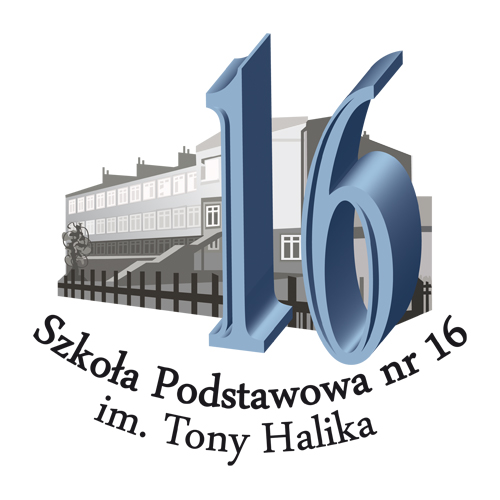 Zasady rekrutacji do klasy IV sportowej o  profilu pływanieSzkoły Podstawowej nr 16 im. Tony Halika w WarszawiePodstawa prawna:Rozporządzenie Ministra Edukacji Narodowej z dnia 27 marca 2017 r. w sprawie oddziałów i szkół sportowych oraz oddziałów i szkół mistrzostwa sportowego (Dz. U. poz. 671); Statut Szkoły Podstawowej nr 16 im. Tony Halika w WarszawieHarmonogram rekrutacji do klasy sportowej w SP 16:●  Do 30 marca 2021 r. - złożenie podania o przyjęcie do klasy sportowej.●  7 kwietnia 2021 r., godz. 11.00  - próba sprawnościowa w wodzie.● 13 kwietnia 2021 r. - przekazanie informacji, którzy kandydaci uzyskali pozytywne, a którzy negatywne wyniki próby sprawności fizycznej.● 14 kwietnia 2021 r. - Opublikowanie list zakwalifikowanych 
i niezakwalifikowanych.● 14 - 19 kwietnia 2021 r. - złożenie potwierdzenia woli zapisu dziecka w szkole, do której zostało zakwalifikowane.● 20 kwietnia 2021 r. – opublikowanie list przyjętych i nieprzejętych.KandydatO przyjęcie na wolne miejsce do klasy sportowej SP 16 może ubiegać się  kandydat, który:- złożył podanie o przyjęcie do klasy sportowej, zawierające podpisy rodziców (prawnych opiekunów).- wykazuje bardzo dobry stan zdrowia oraz nie ma przeciwwskazań do uprawiania dyscypliny sportowej - pływanie, co potwierdza orzeczenie lekarskie wydane przez lekarza POZ. Zaświadczenie należy przedstawić w szkole przed przystąpieniem kandydata do testu kwalifikacyjnego.- uzyskał odpowiednią liczbę punktów w teście kwalifikacyjnym, ustalonych przez szkolną komisję rekrutacyjno - kwalifikacyjną, którą powołuje Dyrektor szkoły.III. Regulamin klasy sportowej w Szkole Podstawowej nr 16 im. Tony Halika  w Warszawie.Obowiązki ucznia:Przestrzega zasad bezpieczeństwa w szkole (na lekcji i w czasie przerwy)                      oraz na zawodach sportowych i wycieczkach szkolnych.Wykonuje polecenia nauczyciela. Przynosi strój na wf i pływanie.Aktywnie uczestniczy w lekcji.Od II klasy przynależy do stowarzyszenia lub klubu sportowego (dyscyplina olimpijska)Poprawia swoje wyniki na sprawdzianach i zawodach szkolnych/klubowych.Startuje w zawodach pływackich min 4 razy w roku (Grand Prix Ursynowa                        w Pływaniu), oraz dodatkowych wyznaczonych przez trenera.Jeśli trenuje pływanie startuje min 6 razy w zawodach związkowych wg kalendarza wmozp.Posiada dzienniczek sportowy w klasach 1-3 na każdej lekcji wf u i pływania, a rodzic podpisuje ocenę punktową każdego dnia.Mieć aktualne badania lekarskie (rodzic powinien odpowiednio wcześnie zapisać dziecko do lekarza). W razie braku aktualnych badań uczeń nie może brać udziału                  w zajęciach. Długotrwałą (powyżej 5 dni) niezdolność do ćwiczeń udokumentować zwolnieniem lekarskim).Śledzi sportowe życie szkoły:Szkolna strona www zakładka sport;Tablica sportowa przy świetlicy (Sportowe życie „16”);Tablica klubowa UKS SZESNASTKI;Tablice klas sportowych;Tablice sportowe w ciągu wf u;Gablota ze Szkolnymi Rekordami Sportowymi;Gablota OMDO – ogólnopolskich zawodów pływackich.Na wniosek trenera uczeń może zostać przeniesiony do klasy ogólnej jeśli nie podnosi własnego poziomu sportowego lub nie kwalifikuje się do dalszego szkolenia, bądź:                                                                                    - nie przestrzega zasad bezpieczeństwa na zajęciach wychowania fizycznego                          i pływania.- narusza regulaminy: sali gimnastycznej, boiska sportowego, pływalni.     - ma liczne nieobecności na zajęciach (powyżej 30% na basenie i powyżej 20% 
na w fie).                                                                                                                          - uzyskał negatywną opinię lekarza sportowego.Prawa ucznia:Ćwiczyć na lekcji w fu i pływania.Odpocząć po treningu.Być nieprzygotowanym do lekcji następnego dnia po zawodach szkolnych                        lub klubowych.Absencja ucznia wynikająca z udziału w zawodach nie jest ujmowana w dokumentacji szkolnej.Otrzymuje ocenę celującą (cząstkową) za reprezentowanie szkoły lub klubu                        na zawodach wskazanych przez trenera.Być poinformowanym o swoich wynikach i o progresie lub jego braku (ustala przyczyny i wyciąga wnioski z nauczycielem).Ma prawo do korzystania z pomocy nauczycieli w rozwiązywaniu problemów godzenia nauki ze sportem.Test kwalifikacyjny do klasy IV - Próba sprawnościowa w wodzieKandydat do klasy 4 może uzyskać w teście kwalifikacyjnym z pływania maksymalną liczbę 50 punktów.Na ocenę sprawdzianu umiejętności z pływania składają się:- Ocena za czas przepłynięcia 50 metrów stylem grzbietowym, dowolnym – maksymalnie można uzyskać 20 punktów za każdy styl. Błędy w technice pływackiej wpływają                           na obniżenie wyniku sprawdzianu.Maksymalnie 40 punktów.- Ocena wykonania skoku startowego lub na nogi ze słupka – Błędy w technice skoku wpływają na obniżenie wyniku. - Maksymalnie 10 punktów.Opis próbyKandydaci po komendzie startowej „na miejsca” przyjmują pozycję startową, po której następuje sygnał startowy.Próba rozpoczyna się skokiem startowym z platformy startowej. Kandydat płynie dwoma stylami według kolejności: grzbietowy i dowolny. Każdym wymienionym stylem kandydat pokonuje dwie długości pływalni (50 m).Zakończenie pływania każdym ze styli musi odbywać się zgodnie z przepisami obowiązującymi w danym stylu. Czas mierzony jest z dokładnością do 0,1s a następnie przeliczany jest na punkty według poniższej tabeli:TABELA WYNIKÓWPróg punktowy:Minimalna liczba punktów, którą kandydat musi uzyskać podczas testu sprawnościowego 
w wodzie, by zakwalifikować się do klasy IV sportowej wynosi 15 punktów.Uwaga:Kandydat zobowiązany jest posiadać: strój kąpielowy, czepek, klapki, okularki, ręcznik.20 pkt50m Kr <50”, 50m G <55”15 pkt50m Kr <1.00”, 50m G <1“05”10 pkt50m Kr <1.10”, 50m G <1’15”,              5 pkt50m Kr <1’20”, 50m G <1’25”             0 pkt50m Kr >1.20”, 50m G >1’25